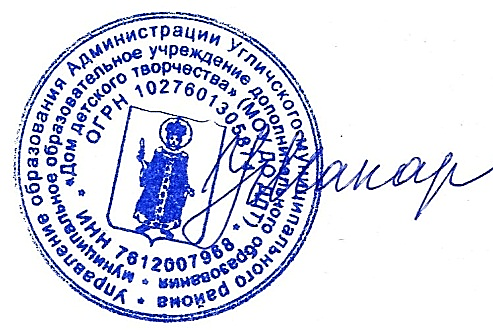     «Утверждаю»Директор МОУ ДО «Дом детского творчества»Н.В.МакароваПоложениео проведении  муниципального литературного  конкурса «Жалобная книга леса»1. Общие положения1.1. Положение о проведении  литературного конкурса  «Жалобная книга леса», посвященного природе леса, (далее – Конкурс) определяет цель, задачи, сроки, порядок и условия проведения Конкурса, а также номинации и возрастные категории его участников1.2. Конкурс проводится с целью привлечения внимания обучающихся к экологическим проблемам леса и его обитателей.Задачи Конкурса:-приобщить детей к занятию литературным творчеством;-содействовать воспитанию любви и бережного отношения к природе;-привлечь обучающихся к поиску решений по экологическим проблемам леса и его обитателей;-способствовать развитию интереса к изучению наших лесов.1.3. Организатором Конкурса является МОУ ДО ДДТ.1.4. Проведение Конкурса осуществляет Станция юных натуралистов 2. Руководство Конкурсом2.1. Общее руководство Конкурсом осуществляет организационный комитет (далее – Оргкомитет), состав которого утверждается приказом директора МОУ ДО ДДТ. 2.2. Оргкомитет:-организует и проводит Конкурс;-ведет протокол Конкурса;-определяет состав жюри конкурса.    2.3. Жюри конкурсов:- определяет победителей и призёров конкурса;- по итогам конкурса оформляет итоговый протокол.			        3. Участники Конкурса3.1.В Конкурсе могут принять участие учащиеся образовательных организаций  Угличского муниципального района  в возрасте 8-15 лет.3.2.Количество работ, представляемых на конкурс от одной образовательной организации, не ограничено.3.3. Для участия в конкурсах участники предоставляют:- анкету-заявку на участие в Конкурсе (Приложение 1);- конкурсные материалы.4. Сроки, порядок и условия проведения Конкурса4.1. Конкурс проводится с 18 января по 05 февраля 2021 года.Приём заявок и конкурсных материалов осуществляется до 29 января 2021г. по электронной почте uglich_siyn@mail.ru с пометкой «Жалобная книга леса» или по адресу Свободы д. 29 (Станция юных натуралистов) в возрастных категориях:-  возрастная категория 8-10-  возрастная категория 11-15 лет.4.2. Номинации  Конкурса:- «Стихотворение». Современные люди разучились понимать язык трав, птиц, язык лесов, зверей, шуршащих осенних листьев, говор ручья.  Переведите язык природы, от её имени напишите стихотворение – жалобу. - «Проза» (рассказы, очерки). Известный писатель-натуралист Джеральд Даррелл писал: "Животные и растения не могут устроить забастовку, даже сидячую, за них некому заступиться, кроме нас, людей». Расскажите в своём произведении   о трудной жизни представителей природы  в современных условиях и предложите людям от их имени выходы из трудной ситуации.4.3. Заявки и работы, поступившие позднее указанного срока или не соответствующие требованиям данного положения, не рассматриваются.4.4. Дополнительная информация: Станция юных натуралистов МОУ ДО ДДТ, 8 (48232) 5 – 35 – 88.   4.5. Информация о Конкурсе размещается на сайте «Юные экологи Углича», на официальном сайте МОУ ДО ДДТ.5. Подведение итогов и награждение5.1.	Подведение итогов состоится в феврале 2021 года. 5.2.	Итоги конкурса оформляются протоколом и утверждаются приказом директора Дома детского творчества. 5.3.	Победители (1 место) и призеры (2 и 3 место)   Конкурса награждаются грамотами  МОУ ДО ДДТ.5.4.	Оргкомитет имеет право по ходатайству жюри на учреждение поощрительных грамот.5.5.	Итоги конкурса будут опубликованы  на официальном сайте  МОУ ДО ДДТ.Приложение №1Заявка на участие в литературном конкурсе «Жалобная книга леса»1. Название конкурсной работы_______________________________________________2. Название номинации Конкурса________________________________________________3. Фамилия, имя, отчество автора (полностью) ________________4. Число, месяц и год рождения _________________________5. Домашний адрес (с индексом), e-mail, телефон 6. Место учебы (образовательная организация, класс)7. Название образовательной организации, при которой выполнена конкурсная работа:- полное название _______________________________9. Фамилия, имя, отчество (полностью) руководителя конкурсной работы, число, месяц, год рождения, место работы и должность______________________________________________________10. Контактные данные руководителя (email)___________________________________________________________Приложение №2                                 Состав оргкомитета:Макарова Н.В., директор МОУ ДО ДДТАгулина С.В., заведующая СЮН МОУ ДО ДДТГалямина Г.Т., педагог-организатор СЮНПриложение №3                                           Состав жюри:Галямина Галина Теодоровна - организатор СЮН МОУ ДО ДДТСопина Марина Михайловна – учитель МОУ Гимназия №1.Камкова Татьяна Валерьевна – методист МОУ ДО ДДТ. 